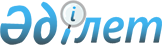 Об определении мест для размещения агитационных печатных материалов
					
			Утративший силу
			
			
		
					Решение Мартукского районного акимата Актюбинской области от 16 февраля 2009 года N 23. Зарегистрировано Управлением юстиции Мартукского района Актюбинской области 23 февраля 2009 года за N 3-8-77. Утратило силу постановлением Мартукского районного акимата Актюбинской области от 21 апреля 2009 года № 107      Сноска. Утратило силу постановлением Мартукского районного акимата Актюбинской области от 21.04.2009 № 107.      

В соответствии с пунктом 6 статьи 28 Конституционного Закона Республики Казахстан "О выборах в Республике Казахстан", постановлением Актюбинской областной территориальной избирательной комиссии от 3 февраля 2009 года N 1 "О назначении выборов депутатов маслихатов вместо выбывших" акимат района ПОСТАНОВЛЯЕТ:

      1. Определить список мест для размещения агитационных печатных материалов согласно приложению.

      2. Постановление акимата Мартукского района от 13 июля 2007 года N 175 "Об определении мест для размещения агитационных печатных материалов" (регистрационный N 3-8-41 от 17.07.2007 года) признать утратившим силу.

      3. Настоящее постановление вводится в действие со дня государственной регистрации в органах юстиции и вводится в действие по истечению десяти календарных дней после его первого официального опубликования в средствах массовой информации.

      4. Контроль за исполнением настоящего постановления возложить на заместителя акима района Цыба И.Г      Аким района:      А.Амиргалиев
					© 2012. РГП на ПХВ «Институт законодательства и правовой информации Республики Казахстан» Министерства юстиции Республики Казахстан
				